Об утверждении административного регламента предоставления муниципальной услуги «Предоставление земельных участков гражданам, имеющим трех и более детей, для индивидуального жилищного строительства»В соответствии с Земельным кодексом Российской Федерации, Федеральным законом от 08 ноября 2011 года № 837-КЗ "О бесплатном предоставление земельных участков гражданам, имеющим трех и более детей, в Приморском крае", руководствуясь Уставом Арсеньевского городского округа, администрация Арсеньевского городского округаПОСТАНОВЛЯЕТ:1. Утвердить прилагаемый административный регламент предоставления муниципальной услуги «Предоставление земельных участков гражданам, имеющим трех и более детей, для индивидуального жилищного строительства».  2. Организационному управлению администрации Арсеньевского городского округа (Абрамова) обеспечить официальное опубликование и размещение на официальном сайте администрации Арсеньевского городского округа настоящего постановления.3. Настоящее постановление вступает в силу после его официального опубликования.Глава городского округа                                                                                 В.С.ПивеньУТВЕРЖДЕНпостановлением администрацииАрсеньевского городского округаот 10 марта 2023 г.  № 106-паАдминистративный регламент предоставления муниципальной услуги «Предоставление земельных участков гражданам, имеющим трех и более детей, для индивидуального жилищного строительства»I. Общие положенияПредмет регулирования административного регламента Настоящий административный регламент предоставления муниципальной услуги «Предоставление земельных участков гражданам, имеющим трех и более детей, для индивидуального жилищного строительства» (далее - административный регламент) разработан в целях повышения качества предоставления и доступности муниципальной услуги «Предоставление земельных участков гражданам, имеющим трех и более детей, для индивидуального жилищного строительства»  (далее - муниципальная услуга), создания комфортных условий для получателей муниципальной услуги, определяет сроки и последовательность действий (административных процедур) при осуществлении управлением имущественных отношений администрации Арсеньевского городского округа (далее – Управление) полномочий по предоставлению муниципальной услуги.2. Круг заявителей             2.1. Муниципальная услуга предоставляется гражданам, имеющим трех и более детей.Под гражданами, имеющими трех и более детей (далее - граждане), понимаются:- лица, состоящие в зарегистрированном браке и имеющие трех и более детей, совместно проживающих с ними либо с одним из них;- лица, не состоящие в зарегистрированном браке, но являющиеся родителями трех и более детей, совместно проживающих с ними;- лицо, не состоящее в зарегистрированном браке, имеющее трех и более детей, совместно проживающих с ним (далее – заявитель (заявители), лицо (лица)).Земельные участки предоставляются гражданам бесплатно в собственность, если:а) один из супругов, один из родителей, их дети являются гражданами Российской Федерации;б) лица,  их дети постоянно проживают на территории Приморского края;         в) один из супругов, один из родителей, в течение трех лет, предшествующих дате обращения с заявлением, постоянно проживает на территории муниципального образования, в орган местного самоуправления которого подается заявление;       г) лица, не получали на территории Приморского края земельные участки из земель, находящихся в государственной или муниципальной собственности, в собственность бесплатно на основании подпункта 7 статьи 39(5) Земельного кодекса Российской Федерации, настоящего Закона, Закона Приморского края от 29 декабря 2003 года N 90-КЗ "О регулировании земельных отношений в Приморском крае", Закона Приморского края от 27 сентября 2013 года N 250-КЗ "О бесплатном предоставлении земельных участков для индивидуального жилищного строительства на территории Приморского края". Получение одним из супругов,  одним из родителей, земельного участка из земель, находящихся в государственной или муниципальной собственности, в собственность бесплатно по основаниям, указанным в настоящем подпункте, не лишает права второго супруга, второго родителя на получение земельного участка в соответствии с настоящим Законом;д) лица состоят на учете в качестве нуждающихся в жилых помещениях, предоставляемых по договорам социального найма, как малоимущие граждане либо как относящиеся к определенной Федеральным законом, указом Президента Российской Федерации или законом Приморского края категории;е) лица, не получали установленную в соответствии с настоящим Законом органами местного самоуправления муниципальных образований Приморского края единовременную денежную выплату взамен предоставления земельного участка в собственность бесплатно.2.2. От имени заявителя за предоставлением муниципальной услуги могут обращаться представители, имеющие право в соответствии с законодательством Российской Федерации либо в силу наделения их заявителем в порядке, установленном законодательством Российской Федерации, полномочиями выступать от его имени (далее – представитель заявителя).3. Требования к порядку информирования о предоставлении муниципальной услуги3.1. Порядок получения информации по вопросам предоставления муниципальной услугиИнформирование о порядке предоставления муниципальной услуги осуществляется:специалистом Управления, ответственным за предоставление муниципальной услуги, при непосредственном обращении заявителя в Управление;работником многофункционального центра предоставления государственных и муниципальных услуг, расположенного на территории Приморского края (далее – МФЦ), в случае если муниципальная услуга предоставляется МФЦ или с его участием, в соответствии с соглашением о взаимодействии между МФЦ и администрацией Арсеньевского городского округа;посредством телефонной, факсимильной и иных средств телекоммуникационной связи;путем оформления информационных стендов в местах предоставления муниципальной услуги;путем размещения информации на официальном сайте администрации Арсеньевского городского округа http://ars.town/ в информационно-телекоммуникационной сети Интернет и на Едином портале государственных и муниципальных услуг (функций) (далее по тексту - Единый портал);посредством ответов на письменные обращения граждан.3.2. При информировании о порядке предоставления муниципальной услуги по телефону специалист, приняв вызов по телефону, должен представиться: назвать фамилию, имя, отчество (при наличии последнего), должность, наименование Управления.Специалист обязан сообщить график приема граждан, точный почтовый адрес Управления, способ проезда к нему, а при необходимости - требования к письменному обращению.Информирование по телефону о порядке предоставления муниципальной услуги осуществляется в соответствии с графиком работы Управления.Во время разговора специалист должен произносить слова четко и не прерывать разговор по причине поступления другого звонка.При невозможности ответить на поставленные гражданином вопросы телефонный звонок должен быть переадресован (переведен) на другого специалиста либо обратившемуся гражданину должен быть сообщен номер телефона, по которому можно получить необходимую информацию.Разговор по телефону не должен продолжаться более 10 минут.3.3. При ответах на телефонные звонки и устные обращения по вопросам  предоставления муниципальной услуги специалист обязан в соответствии с поступившим обращением предоставлять следующую информацию:о нормативных правовых актах, регулирующих вопросы предоставления муниципальной услуги (наименование, номер, дата принятия нормативного правового акта);о перечне категорий граждан, имеющих право на получение муниципальной услуги;о перечне документов, необходимых для получения муниципальной услуги;о сроках предоставления муниципальной услуги;об основаниях отказа в предоставлении муниципальной услуги;о месте размещения на сайте администрации Арсеньевского городского округа http://ars.town/ информации по вопросам предоставления муниципальной услуги.3.4. На сайте администрации Арсеньевского городского округа http://ars.town/, в федеральной государственной информационной системе «Федеральный реестр государственных и муниципальных услуг (функций)» (далее - федеральный реестр), на Едином портале, а также на стендах в местах предоставления муниципальной услуги и услуг, которые являются необходимыми и обязательными для предоставления муниципальной услуги, и в МФЦ размещается следующая справочная информация:о месте нахождения и графике работы Управления и его структурных подразделений, ответственных за предоставление муниципальной услуги, а также МФЦ;справочные телефоны структурных подразделений Управления;- адрес официального сайта администрации Арсеньевского городского округа, а также электронной почты и (или) формы обратной связи Управления, в сети Интернет.II. Стандарт предоставления муниципальной услуги4. Наименование муниципальной услуги          Предоставление земельных участков гражданам, имеющим трех и более детей, для индивидуального жилищного строительства5. Наименование органа, предоставляющего муниципальную услугу Предоставление муниципальной услуги осуществляется Управлением в лице отдела земельных отношений Управления.6. Описание результатов предоставления муниципальной услугиРезультатом предоставления муниципальной услуги является: а) решение в форме постановления Управления о включении гражданина (граждан) в реестр граждан, имеющих право на получение земельного участка;б) уведомление в письменной форме об отказе во включении гражданина (граждан) в реестр граждан, имеющих право на получение земельного участка;в) решение в форме постановления Управления о предоставлении в собственность бесплатно гражданину (гражданам) и его (их) детям земельного участка;г) уведомление о предоставлении земельного участка;д) решение в форме постановления администрации Арсеньевского городского округа об исключении гражданина (граждан) из реестра граждан, имеющих право на получение земельного участка:е) уведомление об исключении из реестра.7. Срок предоставления муниципальной услуги7.1. В случае подачи заявления лично в Управление, почтой Российской Федерации, с использованием федеральной государственной информационной системы «Единый портал государственных и муниципальных услуг (функций) (далее – Единый портал),  государственной информационной системы Приморского края «Региональный портал государственных и муниципальных услуг Приморского края» (далее – Региональный портал), принятие решения в форме постановления Управления о включении гражданина (граждан) в реестр граждан, имеющих право на получение земельного участка (далее - реестр) либо уведомление об отказе о включении в реестр - 30 календарных дней со дня поступления заявления в уполномоченный орган (далее - заявление). В случае необходимости направления уполномоченным органом запроса в общеобразовательные организации, профессиональные образовательные организации, образовательные организации высшего образования в целях получения информации об обучении детей в возрасте от 18 до 23 лет в указанных организациях по очной форме обучения срок принятия решения продлевается до 45 календарных дней.Уведомление граждан о включении в реестр либо об отказе о включении их в реестр - 7 календарных дней со дня принятия решения    о включении граждан в реестр либо об отказе во включении в реестр.Принятие решения в форме постановления о предоставлении в собственность бесплатно гражданину (гражданам) и его (их) детям земельного участка (далее - принятие решения в форме постановления о предоставлении земельного участка) - 180 календарных дней со дня включения граждан в реестр.Уведомления об отказе в предоставлении в собственность бесплатно гражданину (гражданам) и его (их) детям земельного участка (далее - принятие решения в форме уведомления об отказе в предоставлении земельного участка) - 180 календарных дней со дня включения граждан в реестр, если на дату принятия решения о предоставлении земельного участка бесплатно в собственность граждане не являются приемными родителями.Подготовка уведомления о предоставлении земельного участка - 10 календарных дней, с момента принятия решения в форме постановления о предоставлении земельного участка.Общий срок предоставления муниципальной услуги составляет 220 календарных дней, без учета приостановления предоставления муниципальной услуги, а в случае направления уполномоченным органом запроса в общеобразовательные организации, профессиональные образовательные организации, образовательные организации высшего образования - 235 календарных дней без учета приостановления предоставления муниципальной услуги.Срок приостановления предоставления муниципальной услуги - 220 календарных дней, а в случае направления уполномоченным органом запроса в общеобразовательные организации, профессиональные образовательные организации, образовательные организации высшего образования - 235 календарных дней.8. Правовые основания для предоставления муниципальной услугиКонституция Российской Федерации;Гражданский кодекс Российской Федерации;Земельный кодекс Российской Федерации;Кодекс об административных правонарушениях Российской Федерации;Федеральный закон от 25 октября 2001 года № 137-ФЗ «О введении в действие Земельного кодекса Российской Федерации»;Федеральный закон от 06 октября 2003 года № 131-ФЗ «Об общих принципах организации местного самоуправления в Российской Федерации»;Федеральный закон от 02 мая 2006 года № 59-ФЗ «О порядке рассмотрения обращений граждан Российской Федерации»;Федеральный закон от 27 июля 2006 года № 152-ФЗ «О персональных данных»;Федеральный закон от 24 июля 2007 года № 221-ФЗ «О кадастровой деятельности»;Федеральный закон от 09 февраля 2009 года № 8-ФЗ «Об обеспечении доступа к информации о деятельности государственных органов и органов местного самоуправления»;Федеральный закон от 13 июля 2015 года № 218-ФЗ «О государственной регистрации недвижимости»;Закон Приморского края от 29 декабря 2003 года № 90-КЗ «О регулировании земельных отношений в Приморском крае»;Закон Приморского края от 8 ноября 2011 года № 837-КЗ «О бесплатном предоставлении земельных участков гражданам, имеющим трех и более детей, в Приморском крае»;Постановление Администрации Приморского края от 05 октября 2012 года № 277-па «Об утверждении порядка организации и проведения жеребьевки в целях предоставления земельных участков гражданам, имеющим трех и более детей, в собственность бесплатно для индивидуального жилищного строительства»;- иными нормативными правовыми актами.9. Исчерпывающий перечень документов, необходимых  для предоставления муниципальной услуги9.1. Исчерпывающий перечень документов, необходимых в соответствии с законодательными или иными нормативными правовыми актами для предоставления муниципальной услуги, которые заявитель должен представить самостоятельно:а) заявление о предоставлении земельного участка в собственность бесплатно (Приложение № 1 к Регламенту);б) копии документа (документов), удостоверяющего (удостоверяющих) личность гражданина (граждан) Российской Федерации, а также копии паспортов детей, достигших 14-летнего возраста, с предъявлением оригиналов;в) копии свидетельств о рождении детей, копии документов, подтверждающих изменение фамилии, имени или отчества гражданина (граждан) и его (их) детей, выданных компетентными органами иностранного государства, и их нотариально удостоверенного перевода на русский язык (в случае наличия таких изменений и регистрации актов гражданского состояния на территории иностранного государства), с предъявлением оригиналов;г) копия вступившего в силу судебного решения об установлении факта постоянного проживания гражданина (граждан), детей на территории Приморского края (в случае отсутствия информации в базовом государственном информационном ресурсе регистрационного учета граждан Российской Федерации по месту пребывания и по месту жительства в пределах Российской Федерации);д) копия вступившего в силу судебного решения об установлении факта постоянного проживания гражданина на территории муниципального образования, в уполномоченный орган местного самоуправления которого подается заявление, не менее трех лет, предшествующих дате подачи заявления (в случае отсутствия информации в базовом государственном информационном ресурсе регистрационного учета граждан Российской Федерации по месту пребывания и по месту жительства в пределах Российской Федерации);е) копия вступившего в силу судебного решения об установлении факта совместного проживания гражданина (граждан) и его (их) детей на территории того муниципального образования, в уполномоченный орган местного самоуправления которого подается заявление (в случае отсутствия информации в базовом государственном информационном ресурсе регистрационного учета граждан Российской Федерации по месту пребывания и по месту жительства в пределах Российской Федерации);ж) документ, подтверждающий прохождение военной службы по призыву, в отношении сыновей и пасынков, проходящих военную службу по призыву, в возрасте до 21 года;з) справка об обучении детей в иностранных организациях, осуществляющих образовательную деятельность за пределами территории Российской Федерации, по очной форме обучения, выданная соответствующей иностранной образовательной организацией не ранее чем за 30 календарных дней до дня обращения гражданина с заявлением, в отношении детей в возрасте от 18 до 23 лет, обучающихся в указанных организациях по очной форме обучения за рубежом (и ее нотариально удостоверенный перевод на русский язык).9.2. Исчерпывающий перечень документов и информации, которые заявитель вправе предоставить по собственной инициативе, так как они подлежат представлению в рамках межведомственного информационного взаимодействия:а) копии свидетельств о рождении детей, о заключении брака, копии документов, подтверждающих изменение фамилии, имени или отчества гражданина (граждан) и его (их) детей (в случае наличия таких изменений), выданных органами записи актов гражданского состояния или консульскими учреждениями Российской Федерации, с предъявлением оригиналов;б) информацию о регистрации по месту жительства гражданина (граждан), их детей, содержащуюся в базовом государственном информационном ресурсе регистрационного учета граждан Российской Федерации по месту пребывания и по месту жительства в пределах Российской Федерации, предоставленную территориальным органом Министерства внутренних дел Российской Федерации;в) документ, подтверждающий факт установления категории "ребенок-инвалид" ребенку в возрасте до 18 лет, и справку, подтверждающую факт установления указанному ребенку инвалидности после 18 лет, в отношении детей старше 18 лет, являющихся инвалидами независимо от группы инвалидности и имевших в возрасте до 18 лет категорию "ребенок-инвалид";г) справку, подтверждающую факт установления инвалидности в связи с прохождением военной службы по призыву, в отношении сыновей (в том числе усыновленных) и пасынков, проходящих (проходивших) военную службу по призыву, в возрасте до 21 года, ставших инвалидами независимо от группы инвалидности в связи с прохождением военной службы по призыву;д) справку об обучении детей в общеобразовательных организациях, профессиональных образовательных организациях, образовательных организациях высшего образования по очной форме обучения в отношении детей в возрасте от 18 до 23 лет, обучающихся в указанных организациях, выданную соответствующей образовательной организацией не ранее чем за 30 календарных дней до дня обращения гражданина с заявлением;е) выписки из Единого государственного реестра недвижимости о зарегистрированных правах на земельные участки гражданина (граждан) и его (их) детей;ж) документ, подтверждающий принятие на учет гражданина (граждан) в качестве нуждающегося (нуждающихся) в жилых помещениях, предоставляемых по договорам социального найма.з) копию договора о приемной семье с предъявлением оригинала в случае, если гражданин (граждане) воспитывает (воспитывают) приемного ребенка (приемных детей);10. Исчерпывающий перечень оснований для отказа в приеме документов, необходимых для предоставления муниципальной услуги:предоставление (направление) заявления, не подписанного заявителем (заявителями)Управление, работник МФЦ отказывает заявителю в принятии заявления, в случае если с заявлением обратилось ненадлежащее лицо.11. Исчерпывающий перечень оснований для приостановления предоставления муниципальной услуги или отказа в предоставлении муниципальной услугиОснованием для приостановления предоставления муниципальной услуги является следующее:в случае, если гражданин 2 (два) раза не участвовал в жеребьевке, принимается решение об изменении ему реестрового номера. Новый реестровый номер присваивается гражданину в соответствии  с очередностью предыдущих реестровых номеров, и гражданин снова приглашается  на жеребьевку.Основаниями для отказа в предоставлении муниципальной услуги является:а) не предоставление (предоставление не в полном объеме) информации   и документов, указанных в пункте 9.1. Регламента;б) предоставление недостоверных сведений;в) несоответствие заявителя требованиям, указанным в пункте 2 Регламента:г) несоответствие детей следующим требованиям:дети, пасынки и падчерицы в возрасте до 18 лет;дети, пасынки и падчерицы в возрасте от 18 до 23 лет, обучающиеся в общеобразовательных организациях, профессиональных образовательных организациях, образовательных организациях высшего образования по очной форме обучения; сыновья и пасынки, проходящие военную службу по призыву, в возрасте до 21 года, а также сыновья и пасынки, ставшие инвалидами независимо от группы инвалидности в связи с прохождением военной службы по призыву;дети, пасынки и падчерицы старше 18 лет, являющиеся инвалидами независимо от группы инвалидности, и имевшие в возрасте до 18 лет категорию "ребенок-инвалид";дети, оставшиеся без попечения родителей и переданные под опеку (попечительство) в приемную семью на основании договора о приемной семье.При определении права граждан на предоставление земельного участка  не учитываются:дети, в отношении которых граждане были лишены родительских прав или в отношении которых было отменено усыновление;дети, состоящие (состоявшие) в зарегистрированном браке;дети, в отношении которых договор о приемной семье прекратил свое действие;д) граждане и их дети не являются гражданами Российской Федерации;е) граждане и их дети не являются жителями Приморского края;ж) гражданин (граждане) и его (их) дети получали земельные участки из земель, находящихся в государственной или муниципальной собственности, в собственность бесплатно на основании подпункта 7 статьи 39(5) Земельного кодекса Российской Федерации, Закона Приморского края от 8 ноября 2011 года № 837-КЗ «О бесплатном предоставлении земельных участков гражданам, имеющим трех и более детей, в Приморском крае», Закона Приморского края от 29 декабря 2003 года № 90-КЗ «О регулировании земельных отношений в Приморском крае», Закона Приморского края от 27 сентября 2013 года № 250-КЗ «О бесплатном предоставлении земельных участков для индивидуального жилищного строительства на территории Приморского края».Граждане, имеющие приемного ребенка (приемных детей), не имеют право на получение земельных участков бесплатно в собственность, если на дату подачи заявления граждане и их дети не соответствуют требованиям, указанным в подпунктах «в», «г», «д», «е», «ж» пункта 11 Регламента, и на дату принятия решения о предоставлении земельного участка граждане  не являются приемными родителями.12. Порядок, размер и основания взимания государственной пошлины или иной платы, взимаемой за предоставление муниципальной услугиМуниципальная услуга предоставляется бесплатно.13. Максимальный срок ожидания в очереди при подаче заявителем запроса о предоставлении муниципальной услуги и при получении результата предоставления муниципальной услугиМаксимальный срок ожидания в очереди при подаче заявления о предоставлении муниципальной услуги - не должен превышать 15 минут.Максимальный срок ожидания в очереди при получении результата исполнения муниципальной услуги - не должен превышать 15 минут.14. Срок регистрации ходатайства о предоставлении муниципальной услуги Заявление о предоставлении муниципальной услуги, поданное заявителем при личном обращении в уполномоченный орган, регистрируется в день обращения заявителя. При этом продолжительность приема при личном обращении заявителя не должна превышать 15 минут.Заявление о предоставлении муниципальной услуги, поступившее в уполномоченный орган с использованием Единого портала и (или) Регионального портала, в виде электронного документа, регистрируется не позднее первого рабочего дня после поступления заявления в уполномоченный орган.Заявления, поступившие через Единый портал, Региональный портал  в нерабочее время, в выходной или нерабочий праздничный день, регистрируются в первый рабочий день со дня обращения заявителя.15. Требования к помещениям, в которых предоставляются муниципальные услуги, к залу ожидания, местам для заполнения заявлений о предоставлении  муниципальной услуги, информационным стендам с образцами их заполнения и перечнем документов, необходимых для предоставления каждой муниципальной услуги, в том числе к обеспечению доступности для инвалидов указанных объектов в соответствии с законодательством Российской Федерации о социальной защите инвалидов15.1. Требования к помещениям, в которых предоставляется муниципальная услуга, к залу ожидания, местам для заполнения запросов о предоставлении муниципальной услуги, информационным стендам с образцами их заполнения и перечнем документов, необходимых для предоставления каждой муниципальной услуги, в том числе к обеспечению доступности для инвалидов указанных объектов в соответствии с законодательством Российской Федерации и социальной защите инвалидов.Помещения для подачи ходатайства о предоставлении муниципальной услуги оборудованы информационными табличками (вывесками), предназначенными для доведения до сведения заинтересованных лиц следующей информации:- режим работы Управления;- адрес электронной почты Управления;- телефонные номера специалистов, осуществляющих консультации по предоставлению муниципальной услуги.Помещение для непосредственного взаимодействия специалистов Управления с заявителями организовано в виде отдельного кабинета, в котором ведет прием специалист.Помещение для приема посетителей оборудовано противопожарной системой, средствами пожаротушения и системой оповещения о возникновении чрезвычайной ситуации.Для предоставления муниципальной услуги оборудован зал ожидания, оснащенный стульями и столами для заполнения заявления о предоставлении муниципальной услуги и письменными принадлежностями.Помещения, в которых предоставляется муниципальная услуга, оборудованы информационными стендами. Информационные стенды могут быть оборудованы карманами формата А4, в которых размещаются информационные листки.На информационных стендах размещаются:- перечень документов, необходимых для получения муниципальной услуги;- образцы оформления заявления о предоставлении муниципальной услуги;- основания для отказа в предоставлении муниципальной услуги;- сроки предоставления муниципальной услуги;- порядок получения консультаций;- порядок обжалования решений и действий (бездействия) Управления, должностных лиц Управления либо муниципальных служащих.Помещения, в которых предоставляется муниципальная услуга, зал ожидания, места для заполнения заявления о предоставлении муниципальной услуги, информационные стенды должны соответствовать требованиям, установленным действующим законодательством Российской Федерации, к обеспечению условий доступности для инвалидов объектов и услуг.Места для заполнения запросов о предоставлении муниципальной услуги обеспечиваются бланками заявлений, образцами для их заполнения, раздаточными информационными материалами, канцелярскими принадлежностями, укомплектовываются столами, стульями (кресельные секции, кресла, скамьи).15.2. Территория, прилегающая к зданию, оборудуется по возможности местами для парковки автотранспортных средств, включая автотранспортные средства инвалидов.16. Показатели доступности и качества муниципальной услуги16.1. Показателями доступности и качества муниципальной услуги определяются как выполнение Управлением взятых на себя обязательств по предоставлению муниципальной услуги в соответствии со стандартом ее предоставления и оцениваются следующим образом: доступность: % (доля) заявителей (представителей заявителя), ожидающих получения муниципальной услуги в очереди не более 15 минут, - 100 процентов; % (доля) заявителей (представителей заявителя), удовлетворенных полнотой и доступностью информации о порядке предоставления муниципальной услуги, - 90 процентов; % (доля) заявителей (представителей заявителя), для которых доступна информация о получении муниципальной услуги с использованием информационно-телекоммуникационных сетей, доступ к которым не ограничен определенным кругом лиц (включая сеть Интернет), - 100 процентов; % (доля) случаев предоставления муниципальной услуги в установленные сроки со дня поступления заявки - 100 процентов; % (доля) граждан, имеющих доступ к получению муниципальной услуги по принципу «одного окна» по месту пребывания, в том числе в МФЦ - 90 процентов;качество: % (доля) заявителей (представителей заявителя), удовлетворенных качеством информирования о порядке предоставления муниципальной услуги, в том числе в электронном виде – 90 процентов; % (доля) заявителей (представителей заявителя), удовлетворенных качеством предоставления муниципальной услуги, - 90 процентов.III. Состав, последовательность и сроки выполнения административных процедур, требования к порядку их выполнения, в том числе особенности выполнения административных процедур в многофункциональных центрах17. Исчерпывающий перечень административных процедура) прием и регистрация от заявителя заявления с приложением документов, указанных в пункте 9 Регламента (далее – «Прием документов»);б) оценка документов на соответствие действующему законодательству, подготовка и принятие решения о включении в реестр гражданина (граждан), подавших заявление о предоставлении земельных участков на территории Арсеньевского городского округа, подготовка и направление уведомления заявителю о включении в реестр либо уведомления об отказе, о включен  в реестр (далее – «Оценка документов и принятие решения»);в) организация и проведение жеребьевки (далее – «Жеребьевка»);г) подготовка и принятие решения о предоставлении земельного участка, а также подготовка и подписание уведомления о предоставлении земельного участка (далее – «Предоставление земельного участка»);д) выдача результата предоставления муниципальной услуги (далее – «Выдача результатов»).17.1. Процедура «Прием документов»Основанием для начала административной процедуры является обращение заявителя с заявлением о предоставлении земельного участка для индивидуального жилищного строительства, с приложением необходимых документов, указанных в пункте 9 Регламента.Заявление о предоставлении муниципальной услуги и прилагаемые к нему документы заявителем представляются:- лично либо путем направления в уполномоченный орган заказным почтовым отправлением;- в электронной форме через Единый портал, Региональный портал.Лицом, уполномоченным на выполнение административной процедуры, является специалист УправленияСпециалист Управления: - устанавливает предмет обращения, личность заявителя, представителя заявителя в случае обращения с заявлением о предоставлении муниципальной услуги представителя заявителя;- проверяет полномочия заявителя, проверяет наличие всех необходимых документов, исходя из соответствующего перечня документов, указанных в пункте 9 Регламента;- проверяет заявление на предмет соответствия установленной форме – Приложение  к Регламенту;проверяет соответствие представленных документов следующим требованиям:- документы в установленных законодательством случаях нотариально удостоверены, имеют надлежащие подписи сторон;- тексты документов написаны разборчиво;- фамилии, имена и отчества (последнее при наличии), адреса места жительства написаны полностью;- в документах нет подчисток, приписок, зачеркнутых слов и иных неоговоренных в них исправлений;- документы не исполнены карандашом;- документы не имеют серьезных повреждений, наличие которых не позволяет однозначно истолковать их содержание;- сличает представленные экземпляры оригиналов и копий документов (в том числе нотариально удостоверенные) друг с другом. - При установлении оснований для отказа в приеме документов, указанных в пункте 10 Регламента, уведомляет заявителя о наличии препятствий для принятия документов с целью предоставления муниципальной услуги, объясняет заявителю содержание выявленных недостатков в представленных документах и предлагает принять меры по их устранению. Прием документов не производится.В случае поступления от заявителя документов по почте, заявителю направляет уведомление об отказе в приеме документов, в 1 экземплярах, с указанием оснований для отказа.При отсутствии у заявителя заполненного заявления или неправильном его заполнении специалист, ответственный за прием документов, заполняет самостоятельно в программно-техническом комплексе (с последующим представлением на подпись заявителю).Общий максимальный срок приема документов от заявителей не может превышать 15 минут.Регистрация заявления о предоставлении муниципальной услуги осуществляется как на бумажном носителе, так и в электронном виде посредством электронного журнала учета.Регистрация заявления о предоставлении муниципальной услуги производится в день поступления обращения заявителя.Специалист Управления не позднее следующего рабочего дня после дня регистрации заявления передает пакет документов специалисту Управления для дальнейшего его рассмотрения.17.2. Процедура «Оценка документов и принятие решения»Основанием для начала административной процедуры является получение специалистом, ответственным за предоставление муниципальной услуги, заявления и документов, необходимых  для предоставления муниципальной услуги.Должностным лицом, ответственным за выполнение административной процедуры, является специалист, ответственный за предоставление муниципальной услуги.Специалист, ответственный за предоставление муниципальной услуги:- проверяет предоставленные заявление и документы на предмет соответствия их установленным требованиям действующего законодательства Российской Федерации и пункту 9 Регламента;- запрашивает информацию о зарегистрированных правах на земельные участки гражданина (граждан) и его (их) детей в территориальном органе федерального органа исполнительной власти, уполномоченного Правительством Российской Федерации на осуществление государственного кадастрового учета, государственной регистрации прав, ведение Единого государственного реестра недвижимости и предоставление сведений, содержащихся в Едином государственном реестре недвижимости;- в случае необходимости направляет запросы в общеобразовательные организации, профессиональные образовательные организации, образовательные организации высшего образования в целях получения информации об обучении детей в возрасте от 18 до 23 лет в указанных организациях по очной форме обучения срок;- в случае отсутствия оснований для отказа в предоставлении муниципальной услуги, указанных в пункте 11 Регламента, готовит проект решения в форме постановления администрации Арсеньевского городского округа о включении гражданина (граждан) в реестр граждан, имеющих право на получение земельного участка, направляет на подписание должностным лицом.После принятия решения в форме постановления администрации Арсеньевского городского округа о включении гражданина (граждан) в реестр граждан, имеющих право на получение земельного участка, специалист, ответственный за предоставление муниципальной услуги направляется решение заявителю.В случае выявления оснований для отказа в предоставлении муниципальной услуги, указанных в пункте 11 Регламента, специалист, ответственный за предоставление муниципальной услуги, подготавливает уведомление об отказе в предоставлении муниципальной услуги, с указанием причин отказа, направляет на подписание должностному лицу, уполномоченному на подписание результата муниципальной услуги. Подписанное уведомление об отказе о включении в реестр направляется заявителю.Максимальный срок выполнения административной процедуры - 35 календарных дней со дня приема заявления уполномоченным органом.В случае необходимости направления уполномоченным органом запроса в общеобразовательные организации, профессиональные образовательные организации, образовательные организации высшего образования в целях получения информации об обучении детей в возрасте от 18 до 23 лет  в указанных организациях по очной форме обучения срок принятия решения продлевается до 45 календарных дней.Результатом административной процедуры является принятие решения в форме постановления администрации Арсеньевского городского округа о включении гражданина (граждан) в реестр граждан, имеющих право на получение земельного участка, и подписание уведомления заявителю о включении в реестр либо уведомление об отказе о включении в реестр и направление уведомления заявителю о включении в реестр либо уведомления об отказе о включении в реестр специалисту, ответственному за выдачу результата предоставления муниципальной услуги;17.3. Процедура «Жеребьевка»Организация и проведение жеребьевки осуществляется в соответствии  с Законом Приморского края от 08 ноября 2011 года№ 837-КЗ «О бесплатном предоставлении земельных участков гражданам, имеющим трех и более детей, в Приморском крае», Постановлением Администрации Приморского края  от 5 октября 2012 года № 277-па «Об утверждении порядка организации и проведения жеребьевки в целях предоставления земельных участков гражданам, имеющим трех и более детей, в собственность бесплатно для индивидуального жилищного строительства».Максимальный срок выполнения действий административной процедуры «Жеребьевка» - 180 календарных дней от даты окончания процедуры «Оценка документов и принятие решения»; 17.4. Процедура «Предоставление земельного участка» Основанием начала административной процедуры «Предоставление земельного участка» является результат жеребьевки, проведенной  в соответствии с подпунктом «в» пункта 19 Регламента.Должностным лицом, ответственным за выполнение административной процедуры «Предоставление земельного участка», является специалист, ответственный за предоставление муниципальной услуги.Специалист, ответственный за предоставление муниципальной услуги:- в целях проведения проверки соответствия гражданина (граждан) и его (их) детей требованиям абзацев 17 и 20 пункта 11 Регламента в день проведения жеребьевки запрашивает в отношении гражданина (граждан), принимавших участие в жеребьевке:- в органах регистрации прав информацию о зарегистрированных правах на земельные участки гражданина (граждан) и его (их) детей;в органах опеки и попечительства - информацию о действующих договорах о приемной семье в отношении граждан, имеющих приемного ребенка (приемных детей).В случае выявления оснований для отказа в предоставлении муниципальной услуги, указанных в абзацах 17 и 20 пункта 11 Регламента, специалист, ответственный за предоставление муниципальной услуги, готовит проект решения в форме постановления Управления об исключении гражданина (граждан) из реестра граждан, имеющих право на получение земельного участка, направляет на согласование начальнику отдела земельных отношений и подписание должностным лицом, уполномоченным на подписание постановления об исключении из реестра гражданина (граждан).После принятия решения в форме постановления Управления об исключении гражданина (граждан) из реестра граждан, имеющих право на получение земельного участка, специалист, ответственный за предоставление муниципальной услуги, подготавливает уведомление заявителю об исключении из реестра и направляет на подписание должностному лицу, уполномоченному на подписание результата муниципальной услуги. Подписанное уведомление об исключении из реестра направляется специалисту, ответственному за выдачу результата предоставления муниципальной услуги.В случае отсутствия оснований для отказа в предоставлении муниципальной услуги, указанных в абзацах 17 и 20 пункта 11 Регламента, по результатам жеребьевки, проведенной в соответствии с подпунктом  «в» пункта 19 Регламента, готовит проект решения в форме постановления о предоставлении земельного участка, направляет на согласование и подписание должностным лицом, уполномоченным на подписание постановления о предоставлении земельного участка.После принятия решения в форме постановления о предоставлении земельного участка, специалист, ответственный за предоставление муниципальной услуги, подготавливает уведомление заявителю о предоставлении земельного участка и направляет на подписание должностному лицу, уполномоченному на подписание результата муниципальной услуги. Подписанное уведомление и решение о предоставлении земельного участка направляется специалисту, ответственному за выдачу результата предоставления муниципальной услуги.Максимальный срок выполнения административного действия - 29 календарных дней от даты окончания процедуры «Жеребьевка».Результатом административной процедуры является принятие решения в форме постановления Управления о предоставлении земельного участка, и подписание уведомления заявителю о предоставлении земельного участка либо решения в форме постановления администрации Арсеньевского городского округа об исключении гражданина (граждан) из реестра граждан, имеющих право на получение земельного участка, и подписание уведомления об отказе о включении в реестр и направление такого решения и уведомления специалисту, ответственному за выдачу результата муниципальной услуги;17.5. Описание административной процедуры «Выдача результатов»Основанием начала административной процедуры является получение специалистом, ответственным за выдачу результата муниципальной услуги заявителю в виде уведомления о включении в реестр либо уведомления об отказе о включении в реестр, решения в форме постановления о предоставлении земельного участка, уведомление о предоставлении земельного участка либо уведомление об исключении гражданина (граждан) из реестра.Должностным лицом, ответственным за выполнение процедуры, является специалист, ответственный за выдачу результата муниципальной услуги.При обращении заявителя за получением результата предоставления муниципальной услуги, специалист, ответственный за выдачу результата предоставления муниципальной услуги, производит следующие действия:а) устанавливает личность заявителя;б) знакомит заявителя с перечнем выдаваемых документов (оглашает названия выдаваемых документов);в) регистрирует в программно-техническом комплексе, с указанием реквизитов и количества выдаваемых документов. Заявитель проставляет подпись за получение документов;г) выдает документы заявителю;д) направляет в электронном виде посредством Единого портала, регионального портала.е) передает оставшиеся документы в порядке делопроизводства для помещения в дело (формирования дела) в архив уполномоченного органа не позднее рабочего дня, следующего за днем выдачи документов.В случае, если заявитель не обращается за результатом услуги по истечении 30 дней с даты поступления документов на выдачу, специалист, ответственный за выдачу результатов муниципальной услуги, передает результат услуги на хранение в архив уполномоченного органа.Максимальный срок выполнения административного действия - 1 рабочий день от даты окончания процедуры «Предоставление земельного участка».18. Особенности предоставления муниципальной услуги в электронной формеПредоставление муниципальной услуги возможно в электронной форме через Единый портал и (или) Региональный портал в соответствии с действующим законодательством Российской Федерации.При обращении за муниципальной услугой в электронной форме заявитель (уполномоченный представитель) должен иметь подтвержденную учетную запись в федеральной государственной информационной системе "Единая система идентификации и аутентификации в инфраструктуре, обеспечивающей информационно-технологическое взаимодействие информационных систем, используемых для предоставления государственных и муниципальных услуг в электронной форме".При обращении за предоставлением муниципальной услуги в электронной форме заявитель (уполномоченный представитель) организует создание электронных копий (электронных образов) документов, указанных в пункте 9.1 раздела 9 настоящего Регламента, и прилагает их к заявлению (далее - заявление) либо прилагает к заявлению электронные документы, изготовленные в соответствии с действующим законодательством Российской Федерации для удостоверения их равнозначности документам на бумажном носителе, указанным в пункте 9.1 раздела 2 настоящего Регламента.Заявитель (уполномоченный представитель) вправе по собственной инициативе организовать создание электронных копий (электронных образов) документов, указанных в пункте 9.2 раздела 2 настоящего Регламента, и приложить их к заявлению либо приложить к заявлению электронные документы, изготовленные в соответствии с действующим законодательством Российской Федерации для удостоверения их равнозначности документам на бумажном носителе, указанным в пункте 9.2 раздела 2 настоящего Регламента.При направлении заявителем (уполномоченным представителем) заявления и прилагаемых к нему документов в электронной форме используется простая электронная подпись или усиленная квалифицированная электронная подпись в соответствии с законодательством Российской Федерации.При обращении за предоставлением муниципальной услуги в электронной форме заявитель (уполномоченный представитель) в течение 2 рабочих дней после направления заявления и документов, предусмотренных в подпункте 9.1 раздела 2 настоящего Регламента, представляет специалисту оригиналы направленных документов или их копии, заверенные в установленном действующим законодательством Российской Федерации порядке, для сличения с приложенными к заявлению электронными копиями (электронными образами) документов, предусмотренных пунктом 9.1 раздела 2 настоящего Регламента.Заявитель (уполномоченный представитель) вправе по собственной инициативе в течение 2 рабочих дней после направления заявления и документов, предусмотренных в пункте 9.2 раздела 2 настоящего Регламента, представить специалисту оригиналы направленных документов или их копии, заверенные в установленном действующим законодательством Российской Федерации порядке, для сличения с приложенными к заявлению электронными копиями (электронными образами) документов, предусмотренных в пункте 9.2 раздела 2 настоящего Регламента.При направлении электронных документов, изготовленных в соответствии с действующим законодательством Российской Федерации для удостоверения их равнозначности документам на бумажном носителе, предусмотренным в пунктах 9.1, 9.2 раздела 2 настоящего Регламента, предоставление оригиналов документов для сличения не требуется.Регистрация заявления осуществляется в порядке, указанном в пункте 14.2 настоящего Регламента.После направления заявления в электронной форме заявитель (уполномоченный представитель) в личном кабинете на Едином портале или Региональном портале может осуществлять мониторинг хода предоставления муниципальной услуги, а также получать сведения об истории обращений за получением муниципальной услуги.Независимо от формы подачи заявления результат муниципальной услуги может быть получен заявителем в форме:- документа на бумажном носителе по почтовому адресу, указанному в заявлении;- документа на бумажном носителе лично в Управлении.При предоставлении муниципальной услуги в электронной форме результат муниципальной услуги в соответствии с законодательством Российской Федерации может быть получен заявителем (уполномоченным представителем) в форме электронного документа, подписанного уполномоченным должностным лицом с использованием усиленной квалифицированной электронной подписи, через Единый портал или Региональный портал.19. Особенности предоставления муниципальной услуги в МФЦ19.1. В соответствии с заключенным соглашением о взаимодействии между уполномоченным МФЦ (далее – УМФЦ) и администрацией Арсеньевского городского округа, об организации предоставления муниципальной услуги, МФЦ осуществляет следующие административные процедуры:информирование (консультация) по порядку предоставления муниципальной услуги;прием и регистрация запроса и документов от заявителя для получения муниципальной услуги;составление и выдача заявителю документов на бумажном носителе, подтверждающих содержание электронных документов, направленных в МФЦ по результатам предоставления муниципальной услуги.19.2. Осуществление административной процедуры «Информирование (консультация) по порядку предоставления муниципальной услуги». 18.2.1. Административную процедуру «Информирование (консультация) по порядку предоставления муниципальной услуги» осуществляет специалист МФЦ. Специалист МФЦ обеспечивает информационную поддержку заявителя при личном обращении заявителя в МФЦ, в организации, привлекаемых к реализации функций МФЦ (далее – привлекаемые организации) или при обращении в центр телефонного обслуживания УМФЦ по следующим вопросам:срок предоставления муниципальной услуги;информацию о дополнительных (сопутствующих) услугах, а также об услугах, необходимых и обязательных для предоставления муниципальной услуги, размерах и порядке их оплаты;порядок обжалования действий (бездействия), а также решений органов, предоставляющих муниципальную услугу, муниципальных служащих, МФЦ, работников МФЦ;информацию о предусмотренной законодательством Российской Федерации ответственности должностных лиц органов, предоставляющих муниципальную услугу, работников МФЦ, работников привлекаемых организаций, за нарушение порядка предоставления муниципальной услуги;информацию о порядке возмещения вреда, причиненного заявителю в результате ненадлежащего исполнения либо неисполнения МФЦ или его работниками, а также привлекаемыми организациями или их работниками обязанностей, предусмотренных законодательством Российской Федерации;режим работы и адреса иных МФЦ и привлекаемых организаций, находящихся на территории Приморского края;иную информацию, необходимую для получения муниципальной услуги, за исключением вопросов, предполагающим правовую экспертизу пакета документов или правовую оценку обращения.19.3. Осуществление административной процедуры «Прием и регистрация запроса и документов».19.3.1. Административную процедуру «Прием и регистрация запроса и документов» осуществляет специалист МФЦ, ответственный за прием и регистрацию запроса и документов (далее – специалист приема МФЦ).19.3.2. При личном обращении заявителя за предоставлением муниципальной услуги, специалист приема МФЦ, принимающий заявление и необходимые документы, должен удостовериться в личности заявителя (представителя заявителя). Специалист приема МФЦ, проверяет документы, предоставленные заявителем, на полноту и соответствие требованиям, установленным настоящим административным регламентом:в случае наличия оснований для отказа в приеме документов, определенных в пункте 10 настоящего административного регламента, уведомляет заявителя о возможности получения отказа в предоставлении муниципальной услуги.если заявитель настаивает на приеме документов, специалист приема МФЦ делает в расписке отметку «принято по требованию». 19.3.3. Специалист приема МФЦ создает и регистрирует обращение в электронном виде с использованием автоматизированной информационной системы МФЦ (далее – АИС МФЦ). Специалист приема МФЦ формирует и распечатывает 1 (один) экземпляр заявления, в случае отсутствия такого у заявителя, в соответствии с требованиями настоящего административного регламента, содержащего, в том числе, отметку (штамп) с указанием наименования МФЦ, где оно было принято, даты регистрации в АИС МФЦ, своей должности, ФИО, и предлагает заявителю самостоятельно проверить информацию, указанную в заявлении, и расписаться.19.3.4. Специалист приема МФЦ формирует и распечатывает 1 (один) экземпляр расписки о приеме документов, содержащей перечень представленных заявителем документов, с указанием формы их предоставления (оригинал или копия), количества экземпляров и даты их представления, подписывает, предлагает заявителю самостоятельно проверить информацию, указанную в расписке и расписаться, после чего создает электронные образы подписанного заявления, представленных заявителем документов (сканирует документы в форме, которой они были предоставлены заявителем в соответствии с требованиями административного регламента) и расписки, подписанной заявителем. Заявление, документы, представленные заявителем, и расписка после сканирования возвращаются заявителю.19.3.5. Принятые у заявителя документы, заявление и расписка передаются в электронном виде в Управление по защищенным каналам связи.19.4. Осуществление административной процедуры «Составление и выдача заявителю документов на бумажном носителе, подтверждающих содержание электронных документов, направленных в МФЦ по результатам предоставления муниципальной услуги»19.4.1. Административную процедуру «Составление и выдача заявителю документов на бумажном носителе, подтверждающих содержание электронных документов, направленных в МФЦ по результатам предоставления муниципальной услуги» осуществляет  специалист МФЦ, ответственный за выдачу результата предоставления муниципальной услуги (далее – уполномоченный специалист МФЦ). 19.4.2. При личном обращении заявителя за получением результата муниципальной услуги, уполномоченный специалист МФЦ, должен удостовериться в личности заявителя (представителя заявителя).19.4.3. Уполномоченный специалист МФЦ, осуществляет составление, заверение и выдачу документов на бумажных носителях, подтверждающих содержание электронных документов, при этом уполномоченный специалист МФЦ при подготовке экземпляра электронного документа на бумажном носителе, направленного по результатам предоставления муниципальной услуги,  обеспечивает:проверку действительности электронной подписи должностного лица Управления, подписавшего электронный документ, полученный МФЦ по результатам предоставления муниципальной услуги;изготовление, заверение экземпляра электронного документа на бумажном носителе с использованием печати МФЦ (в предусмотренных нормативными правовыми актами Российской Федерации случаях - печати с изображением Государственного герба Российской Федерации);  учет выдачи экземпляров электронных документов на бумажном носителе.19.4.4. Уполномоченный специалист МФЦ, передает документы, являющиеся результатом предоставления муниципальной услуги, заявителю (или его представителю) и предлагает заявителю ознакомиться с ними. 19.5. В соответствии с заключенным соглашением о взаимодействии между МФЦ и администрацией Арсеньевского городского округа, и если иное не предусмотрено федеральным законом, на МФЦ может быть возложена функция по обработке информации из информационных систем Управления, и составление и заверение выписок полученных из информационных систем, том числе с использованием информационно-технологической и коммуникационной инфраструктуры, и выдачу заявителю на основании такой информации документов, включая составление на бумажном носителе и заверение выписок из указанных информационных систем, в соответствии с требованиями, установленными Правительством Российской Федерации. И если иное не предусмотрено правилами организации деятельности многофункциональных центров, утверждаемыми Правительством Российской Федерации, составленные на бумажном носителе и заверенные МФЦ выписки из информационных систем органов, предоставляющих муниципальные услуги, приравниваются к выпискам из информационных систем на бумажном носителе, составленным самим органом, предоставляющим муниципальные услуги.IV. Формы контроля за исполнением административного регламента20.1. Контроль соблюдения последовательности действий специалистами Управления, определенных административными процедурами по предоставлению муниципальной услуги, исполнения настоящего административного регламента осуществляется начальником отдела земельных отношений Управления.20.2. Лица, участвующие в предоставлении муниципальной услуги, несут ответственность за незаконные решения, действия (бездействие), принимаемые (осуществляемые) в ходе предоставления муниципальной услуги, в соответствии с законодательством Российской Федерации.20.3. Контроль соблюдения последовательности действий, определенных административными процедурами, и принятия решений специалистами Управления осуществляется начальником отдела земельных отношений Управления. 20.4. Контроль осуществляется путем проведения проверок соблюдения и исполнения специалистами Управления положений административного регламента, иных нормативных актов.20.5. Контроль осуществляется начальником отдела земельных отношений Управления не реже одного раза в месяц.20.6. Лица, работающие с заявлениями, несут ответственность в соответствии с действующим законодательством Российской Федерации за сохранность находящихся у них на рассмотрении заявлений и документов, связанных с их рассмотрением.V. Досудебный (внесудебный) порядок обжалования заявителем решений и действий (бездействия) органа, предоставляющего муниципальную услугу, должностного лица органа, предоставляющего муниципальную услугу, либо муниципального служащего, многофункционального центра, работника многофункционального центра21.1. Решения и действия (бездействие) Управления, должностных лиц Управления, предоставляющего муниципальную услугу, муниципальных служащих, МФЦ, работников МФЦ, принятые (осуществляемые) в ходе предоставления муниципальной услуги, могут быть обжалованы заявителем в досудебном (внесудебном) порядке путем направления жалобы в письменной форме на бумажном носителе, в электронной форме в администрацию Арсеньевского городского округа.21.2. Досудебный (внесудебный) порядок обжалования, установленный настоящим разделом, применяется ко всем административным процедурам, настоящего административного регламента, в том числе заявитель вправе обратиться с жалобой в случаях:21.2.1. нарушения срока регистрации заявления о предоставлении муниципальной услуги;21.2.2.  нарушения срока предоставления муниципальной услуги;21.2.3. требования у заявителя документов или информации либо осуществления действий, представление или осуществление которых не предусмотрено нормативными правовыми актами Российской Федерации, муниципальными правовыми актами Асеньевского городского округа для предоставления муниципальной услуги;21.2.4. отказа заявителю в приеме документов, предоставление которых предусмотрено нормативными правовыми актами Российской Федерации, муниципальными правовыми актами Асеньевского городского округа для предоставления муниципальной услуги;21.2.5. отказа заявителю в предоставлении муниципальной услуги, если основания отказа не предусмотрены федеральными законами и принятыми в соответствии с ними иными нормативными правовыми актами Российской Федерации, законами и иными нормативными правовыми актами субъектов Российской Федерации, муниципальными правовыми актами Асеньевского городского округа;21.2.6. требования у заявителя при предоставлении муниципальной услуги платы, не предусмотренной нормативными правовыми актами Российской Федерации, муниципальными правовыми актами Асеньевского городского округа;21.2.7. отказа Управления, предоставляющего муниципальную услугу, должностного лица органа, предоставляющего муниципальную услугу, либо муниципального служащего в исправлении допущенных ими опечаток и ошибок в выданных в результате предоставления муниципальной услуги документах либо нарушение установленного срока таких исправлений;21.2.8. нарушения срока или порядка выдачи документов по результатам предоставления муниципальной услуги;21.2.9. приостановления предоставления муниципальной услуги, если основания приостановления не предусмотрены федеральными законами и принятыми в соответствии с ними нормативными правовыми актами Российской Федерации, муниципальными правовыми актами Арсеньевского городского округа;21.2.10. требования у заявителя при предоставлении муниципальной услуги документов или информации, отсутствие и (или) недостоверность которых не указывались при первоначальном отказе в приеме документов, необходимых для предоставления муниципальной услуги, либо в предоставлении муниципальной услуги, за исключением случаев, предусмотренных Федеральным законом от 27.07.2010 № 210-ФЗ «Об организации предоставления государственных и муниципальных услуг».Досудебное (внесудебное) обжалование заявителем решений и действий (бездействия) МФЦ, работника МФЦ возможно только в случаях, определенных подпунктами 21.2.1, 21.2.3, 21.2.4, 21.2.6, 21.2.8 настоящего пункта.21.3. Жалоба может быть направлена заявителем через МФЦ, а также в электронной форме через Единый портал, официальный сайт администрации Арсеньевского городского округа http://ars.town/, по электронной почте на адрес adm@ars.town, либо направлена почтой. 21.4. Жалоба может быть принята при личном приеме заявителя. Личный прием заявителей проводится Главой Арсеньевского городского округа, по адресу: 692342, г. Арсеньев, ул. Ленинская, д. 8, согласно графику, утвержденному Главой Арсеньевского городского округа и размещенному на официальном сайте администрации Арсеньевского городского округа http://ars.town.21.5. Жалоба должна содержать:21.5.1. наименование органа, предоставляющего муниципальную услугу, должностного лица органа, предоставляющего муниципальную услугу, либо муниципального служащего, решения и действия (бездействие) которого обжалуются;21.5.2. фамилию, имя, отчество (последнее - при наличии) физического лица либо наименование, сведения о месте нахождения заявителя - юридического лица, а также номер (номера) контактного телефона, адрес (адреса) электронной почты (при наличии) и почтовый адрес, по которым должен быть направлен ответ заявителю. Заявитель вправе приложить к такому обращению необходимые документы и материалы в электронной форме либо направить указанные документы и материалы или их копии в письменной форме;21.5.3. сведения об обжалуемых решениях и действиях (бездействии) органа, предоставляющего муниципальную услугу, должностного лица органа, предоставляющего муниципальную услугу, муниципального служащего, многофункционального центра, работника многофункционального центра;21.5.4. доводы, на основании которых заявитель не согласен с решением и действиями (бездействием) органа, предоставляющего муниципальную услугу, должностного лица органа, предоставляющего муниципальную услугу, либо муниципального служащего; заявителем могут быть представлены документы (при наличии), подтверждающие доводы заявителя, либо их копии.21.6. Жалоба подлежит регистрации в течение трех дней со дня поступления в Управление, администрацию Арсеньевского городского округа, многофункциональный центр.21.7. Жалоба, поступившая в Управление, администрацию Арсеньевского городского округа, многофункциональный центр подлежит рассмотрению уполномоченным должностным лицом в течение 15 рабочих дней со дня ее регистрации, а в случае обжалования отказа в приеме документов у заявителя либо в исправлении допущенных опечаток и ошибок или в случае обжалования нарушения установленного срока таких исправлений - в течение 5 рабочих дней со дня ее регистрации.21.8. По результатам рассмотрения жалобы уполномоченное должностное лицо принимает одно из следующих решений:1) удовлетворяет жалобу, в том числе в форме отмены принятого решения, исправления допущенных опечаток и ошибок в выданных в результате предоставления муниципальной услуги документах, возврата заявителю денежных средств, взимание которых не предусмотрено нормативными правовыми актами Российской Федерации, муниципальными правовыми актами Арсеньевского городского округа;2) отказывает в удовлетворении жалобы.21.9. Не позднее дня, следующего за днем принятия решения, указанного в п. 21.8. настоящего раздела, по жалобе, заявителю в письменной форме и, по желанию заявителя, в электронной форме, направляется мотивированный ответ о результатах рассмотрения жалобы.21.9.1. В случае признания жалобы подлежащей удовлетворению в ответе заявителю дается информация о действиях, осуществляемых органом, предоставляющим муниципальную услугу, в целях незамедлительного устранения выявленных нарушений при оказании муниципальной услуги, а также приносятся извинения за доставленные неудобства и указывается информация о дальнейших действиях, которые необходимо совершить заявителю в целях получения муниципальной услуги;21.9.2.  В случае признания жалобы не подлежащей удовлетворению в ответе заявителю даются аргументированные разъяснения о причинах принятого решения, а также информация о порядке обжалования принятого решения.21.10. В случае установления в ходе или по результатам рассмотрения жалобы признаков состава административного правонарушения или преступления уполномоченное должностное лицо, работник незамедлительно направляет имеющиеся материалы в органы прокуратуры.______________________Форма                                                                                                   Приложение к административному регламенту предоставления муниципальной услуги «Постановка многодетных семей на учет в целях бесплатного предоставления земельных участков»                                                                         Начальнику управления имущественных отношений                                                                               администрации  Арсеньевского городского округа                                                                                 от___________________________________________                                                                 ____________________________________________                                                                    ____________________________________________                                                                    ____________________________________________                                                                    ____________________________________________                                                                 ____________________________________________                                                                    ____________________________________________                                                                    _____________________________________________                                                          ФИО полностью, паспорт (серия, №, кем и когда выдан)                                                                          прожив. по адресу : ______________________________                                 ________________________________________________                                                         конт. телефон____________________________________З а я в л е н и еПрошу (просим) предоставить мне (нам), как имеющей (имеющему, имеющим) ___  детей:                                                                      _____________________________________________________________________________________   ____________________________________________________________________________________________________________________________________________________________________________________________________________________________________________________________________________________________________________________________________________________           ФИО полностью, дата и место рождения, место учебы для детей старше 18 лет земельный участок в собственность бесплатно для индивидуального жилищного строительства.                                                 Приложение: 1. Копия (-и) паспорта (-ов)                                                                         2. Копии свидетельств о рождении детей                                                                         3. Копия поквартирной карточки                                                                            4. Копия договора о приемной семье                                                                           5. Копия свидетельства о заключении                                                                             брака                                                                           6. Копия СНИЛС                                                                        7. Справка с места учебы (для детей старше 18                                                                              лет)                                                                      ______________________________                                                                                                              Дата, подписьУправление имущественных отношений  администрации  АГО                                                                                   входящий номер       _______________от                                               20       год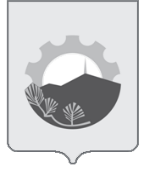 АДМИНИСТРАЦИЯ АРСЕНЬЕВСКОГО ГОРОДСКОГО ОКРУГА АДМИНИСТРАЦИЯ АРСЕНЬЕВСКОГО ГОРОДСКОГО ОКРУГА АДМИНИСТРАЦИЯ АРСЕНЬЕВСКОГО ГОРОДСКОГО ОКРУГА АДМИНИСТРАЦИЯ АРСЕНЬЕВСКОГО ГОРОДСКОГО ОКРУГА П О С Т А Н О В Л Е Н И ЕП О С Т А Н О В Л Е Н И ЕП О С Т А Н О В Л Е Н И ЕП О С Т А Н О В Л Е Н И Е10 марта 2023 г.г. Арсеньев№106-па